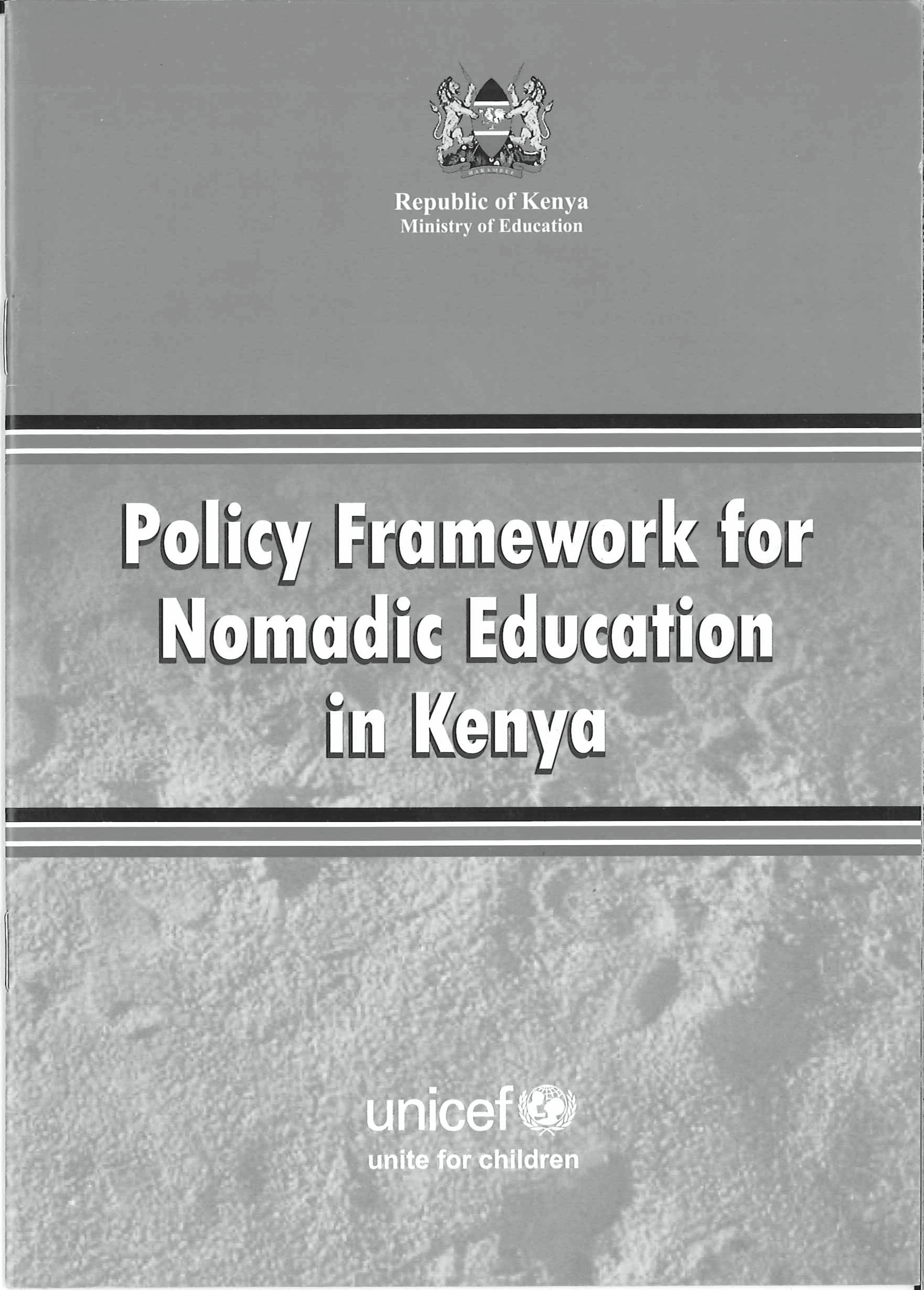                           Revised March 2015   Republic of KenyaMinistry of Education, Science & TechnologyREVISED POLICY FRAMEWORK ON NOMADICEDUCATION IN KENYAREVISED VERSION WITH INPUTS FROM StakeholdersMarch 2015.email:info@education.go.kePreparation of this policy framework is through collaboration between MoEST, UNICEF and other development partners,unicef@unite for childrenNOTE:	PLEASE NOTE THAT THIS IS NOT A NEW POLICY FRAMEWORK BUT AN UPDATED VERSION OF 	THE 2010 POLICY FOR NOMADIC EDUCATION IN KENYA. THE CONTENT IS 'BLUE' IS UPDATED 	MATERIALAcronyms and AbbreviationsABET                               Alternative Basic Education for the TurkanaADB                                 African Development BankALRMP                           Arid Land Resource Management ProjectASALs                             Arid and Semi-Arid LandsBNE                                 Bureau for nomadic EducationCBO                                 Community  Based OrganizationCDF                                 Constituency Development FundDEO                                 District Education OfficerEFA                                  Education For AllEMACK                           Education for the Marginalized Children of KenyaEMIS                                 Education Management Information SystemFBO                                   Faith Based OrganizationFPE                                    Free Primary EducationGER                                    Gross Enrollment RateGOK                                    Government of KenyaKCPE                                  Kenya Certificate of Primary EducationKNEC                                  Kenya National Examination CouncilLATF                                  Local Authority Transfer FundMDGs                                 Millennium Development GoalsMoE                                     Ministry of EducationNACONEK                        National Commission for Nomadic Education in KenyaNGO                                    Non-Governmental OrganizationPDE                                      Provincial Director of EducationSPSS                                     Statistical Package for Social SciencesUNICEF                               United Nations International Children Education FundUSAID                                  United States Agency for International DevelopmentFOREWORDSince the development of the Policy Framework for Nomadic Education in Kenya (2009), several legal and policy documents have been developed to guide the direction of the country and the education sector. Key among these include the Constitution of Kenya 2010, the Sessional Paper No.14, 2012, the Basic Education Act 2013 and the National Education Sector Plan (NESP) 2014-2018.It is in this context that the Ministry of Education, Science and Technology (MoEST) has reviewed the Policy Framework for Nomadic Education in Kenya so as to align it to the new legal and policy documents.  The revised policy framework therefore is not a replacement of the policy developed in 2009 but rather builds on the previous document to reflect the structural, socio and economic changes that are taking place in the country.  Some of these changes include the devolved governance structures, the bill of rights, the new ASAL transformative structures that requires a common coordinated approach on issues affecting the Arid and Semi-Arid Lands (ASALS) of Kenya.The reviewed policy aims at addressing three distinct challenges that are in the pastoral nomadic counties and marginalized groups urban informal settlements:  These are;-One: how to close the gap between these regions and the rest of the country in terms of access, quality, relevance and gender disparities in education.  Second, how to protect the environment and institutional arrangements in these regions, which are so essential to economic productive systems and way of life in ASAL areas across the country and promote sustainable development, and Third, how to coordinate education programmes in these regions and mobilize additional to support investment in education in these regions. In order to fast track and put the agenda of nomadic education in Kenya's socioeconomic and political focus, the Government has established a National Council for Nomadic Education in Kenya (NACONEK), with a Secretariat.  The Council's mandate is to steer and coordinate efforts towards quality education for all in nomadic communities.It is therefore my hope that the Council rise to the challenges and deliver on its mandate to meet the expectations of all stakeholders.  Fulfilling on their mandate will greatly contribute to achieving Kenya's global development goals as well as delivering on the promise of the Constitution and Vision 2030.Prof. Jacob T. KaimenyiCabinet Secretary  ACKNOWLEDGEMENTThe National Council for Nomadic Education in Kenya (NACONEK) has revise and updated the policy framework for Nomadic Education in Kenya through collaborative effort.  I wish to express the council‘s gratitude to all partners in particular UNICEF-KCO and DFID who provided financial towards the revision of this policy. We appreciate the focused leadership provided by the Cabinet Secretary of Education, Science and Technology, Prof. Jacob T. Kaimenyi and the support from the Principal Secretary, State Department of Education, Dr. Belio Kispang, the Chairman, NACONEK, Mr. Christopher Galgao Ali and all the council members.We wish to recognize the tireless efforts of the technical team and Okwach Abagi who led the revision of this policy.It is our hope that all council members, secretariat and stakeholders will remain focused and support the implementation of the policy.Elyas AbdiAg. Council SecretaryThe National Council for NomadicEducation in Kenya (NACONEK)CHAPTER 1BACKGROUND INFORMATIONScope of coverage and Definition of TermsThe Policy Framework for Nomadic Education in Kenya covers the following geographical areas in Kenya:-Nomadic Pastoralists living in the following counties; Mandera, Wajir, Garissa, Tana River, Isiolo, Marsabit, Turkana, West Pokot, Samburu Nomadic parts of Kajiado, Narok, Baringo, Laikipia, Homabay.The informal urban settlements of Nairobi, Mombasa, Kisumu, Nakuru, Thika, Eldoret and Kitale.Unique ChallengesThe Arid Counties are synonymous with the concept of Northern Kenya.  They display the following unique characteristics;Aridity – These areas receive rainfall below 500mm annually.  Rainfall is unevenly distributed and highly unreliable.Remoteness – These areas are poorly served by good road network, rail and air transport.Pastoralism – The sole livelihood of the communities living in these areas is livestock.The urban informal settlements are characterized by:Poor social amenities and infrastructure e.g. schools, hospitals, water, electricity etc.Inadequate space for developmentInsecurityHigh poverty levelsRationale of the Policy1.3	The Kenya Constitution 2010 Article 53 (b) points out that ‘…every child has the right to free and compulsory basic education....’ Article 56 (b) also stipulates that ‘…the state shall put in place affirmative action programs designed to ensure that minorities and marginalized groups are provided with special opportunities in educational and economic fields’. In making education a catalyst for national development, the overarching goal of the NESP is: Enhanced Quality Basic Education for Kenya’s Sustainable Development.2.0	Definition:  Nomadism2.1.	Nomads are people who move from one place to another, rather than settling in one location. There are an estimated over 40million people who are nomads in the world.	There are three kinds of nomads: Hunters-Gathers, Pastoral nomads, and Peripatetic nomads.  Nomadic hunters-gatherers   have by far the longest- lived subsistence method in human history, following seasonally available wild plants and game. Pastoralists    raise herds and move with them so as not to deplete pasture beyond recovery in anyone area. Peripatetic nomads are known for travelling from one area to another and engaging in subsistence trade wherever they go. The most common form of peripatetic nomad found in Kenya is fishing nomad.a)	Pastoral  Nomads: The entire Northern Kenya; upper parts of Eastern region(Moyale, Marsabit, Isiolo); Northern and Southern parts  of Rift Valley region (Turkana, West Pokot, Samburu, Kajiado, Narok, Transmara); Northern part of Coastal region(Tana-River).b) Fishing Nomads: Parts of Homabay County(around Lake Victoria)and Northern parts  of Rift Valley region(around Lake Turkana and Lake Baringo)c) Hunters and Gatherers: Northern Parts of Coastal region(Lamu district) and parts of Rift Valley region(Marakwet, Baringo and Narok districts)*The Government of Kenya recognizes the fact that the needs of nomadic communities are generally complex and that those providing education face even more challenges. Another challenging fact is that education cannot be provided to the nomadic communities in isolation of their spiritual, social, security, moral and other developmental concerns. 2.2	Challenges2.2.1	It is noted that nomadic communities operate under very harsh climatic conditions and have a myriad of competing needs yet very limited resources. Implementing the above commitments is therefore apriority for the government despite the enormous challenges involved. One of such challenges is reaching the children from nomadic communities whose special needs have previously not been adequately addressed.		Lack of appropriate delivery methods and school infrastructure is one of the major barriers to improving access to primary education in nomadic areas. They face various problems relating to their geographical location and harsh ecological conditions.		The mobility of nomadic communities, the hardships associated with the ASALs and the few teachers with a nomadic background make recruitment, deployment and retention of teachers difficult. Since the current teacher management   policies including decentralization have not adequately addressed staffing problems, there   is need to review the whole spectrum of teacher training, recruitment and deployment.		Ensuring the provision of quality education to the   nomadic communities/ regions, which enhances communities' production system and enterprises, competitiveness and effective contribution to Kenya's socio-economic growth.	The biggest challenge for nomadic communities has been one of stigmatization of those with special needs and also the lack of capacity to effectively deliver special education at the regular school. Specific support by the Government will therefore be geared towards a de-stigmatization of children with special needs in nomadic areas.2.2.2	Lack of a clear institutional framework, to over see the development and implementation of nomadic education has contributed to:-a)	Lack of proper co-ordination of the various agencies involved in providing education services for nomadic communitiesb)        Lack of a vision and clear focus on how to improve		nomadic educationc)	Duplication of efforts and unnecessary overlaps in the provision of education servicesd)        Lack of proper planning leading to wasted efforts.e)	Lack of properly analyzed and synthesized information relating to nomadic education, including information on the population of school going age children out of school.f)	Lack of a clear monitoring and evaluation framework for assessing progress and impact of nomadic existing education production programmes/initiatives.1.4.7	Limited/lack of credible comprehensive data on education and other 	related issue for decision making and programming.Lack of functional county based EMISLimited education and social research for nomadic communities.Limited evaluation / impact studies on the existing interventions  2.3	Benefits of Nomadic EducationThe advantages of ensuring provision of quality education to all the children of nomadic communities are obviously enormous and include:· Reduction of poverty. Quality education ensures that children have better success in learning and they share equal opportunities in the labor market. Such adults have higher living standards. Educated nomadic children are also a great source of information to their parents who miss out on various national issues due to illiteracy. Such children read letters, newspapers, medical prescriptions etc. for their illiterate family members.· Improved chances for the girl child   and those   with special needs. By specifically targeting the girl child and those with special needs, the very vulnerable of the nomadic communities will be reached and guaranteed equitable access to education and future job opportunities.· Increased opportunities for community empowerment. The education agenda for nomadic children provides a good opportunity for mobilizing and empowering local communities through awareness creation and de- stigmatization.. Increased opportunities for out-of-school youth to acquire relevant vocational and technical skillsCHAPTER 2Objectives of the Policy Framework1.6.1	The overall goal of the policy framework is to enable Kenya's nomadic communities to access and effectively participate in relevant and quality basic education and training. The specific objectives of the policy framework are to:-a.		Ensure equitable access to relevant education by all the   children in nomadic areas, including the disadvantaged and vulnerable groups.b.	Ensure that the quality of education provided in nomadic areas is of approved national standards.c.	Ensure that the nomadic pastoral production system and lifestyle is incorporated/reflected in the approved national education curriculum.d.	Facilitate the integration of emerging technologies and other alternative interventions in the provision of education in nomadic areas.e.	Create avenues for collaborative partnerships between the various stakeholders involved in the provision of education in nomadic areas.f.	Establish   an effective institutional   framework to manage   and administer nomadic education.g.	Facilitate the integration of madrassa into formal basic education system.h.	Ensure there are skills development programmes for out-of-school youth.i.	Create a platform for resource mobilization for research and provision of nomadic education.1.7     VisionTo be a beacon for delivery of globally competitive quality education, training and research for nomadic communities in Kenya.1.8     MissionTo promote, coordinate and provide quality education and training for the sustainable development of Kenya's nomadic communities1.9 Target Group1.9.1	The focus of the policy framework is all school-going age children drawn from nomadic communities in Kenya. However to ensure that such children access quality education, other groups will be targeted these include.	Nomadic Parents and youth: The parents and youth will be targeted for sensitization and education through adult literacy classes. The aim will be to provide them with an opportunity to achieve literacy, which may have been missed at an early age. In addition, the nomadic youths will also be targeted with programmes to help them acquire relevant practical/vocational skills. Such skills will help them be effective producers and entrepreneurs in their communities and beyond. Parents' and youths' appreciation of education will definitely reduce parental restriction to school attendance.ii)	Teachers   deployed   in nomadic   areas:    Such teachers will be targeted for in-service training on handling nomadic learners and teaching innovations.1.9.2	Since nomads are mobile and cannot therefore be confined to a geographical location, the policy will target them wherever they are.2. POLICYGUIDELINES2.1 Principles for the policy guidelinesThe following principles have guided the formulation of appropriate policies based on the experiences captured during the baseline survey. 2.1.1      Recognition  of  basic education  as  a basic  human  right as articulated in the Kenyan Constitution (2010) and  the  Kenya Government's commitment to EFA,  MDGs and Vision 2030.Entitled to appropriate and adequate resources to enable them   achieve educational (and learning outcomes that are comparable with those of the rest of other Kenyans.The  policy  will  ensure   conformity with  other   Government  Policies on  education  generally  and    the  development  of nomadic areas   in particular.Respect to the right of children as articulated in the Kenya's Constitution (2010) and Children's Act (2001).The major focus is inclusive and "service delivery" of good quality education which is sensitive to the needs of mobile families or groups.Strategic linkages and partnerships with various national and county stakeholders and partners working in various sectors for the development of nomadic communities.Inclusivity and gender sensitivity, Special attention to be given to the vulnerable groups in nomadic areas especially girls and children with special needs.2.2 Guidelines to facilitate policy ImplementationThe implementation of this policy shall be guided by following guidelines.2.1	The provisions and regulations articulated in the Basic Education Act, 20132.2.2	Implementation of innovative and flexible interventions and policies which are sensitive to ecological and livelihood systems in the nomadic regions.The Nomadic communities will be represented   in the   implementation and monitoring mechanisms.The stipulated policy guidelines on Nomadic Education will not seek to replace existing policies and approaches to education provision; rather it will draw from their experiences and strengthen them to achieve their educational objectives since no single intervention can adequately meet the education needs of the nomadic communities.2.2.5	All educational interventions will adopt an integrated and multi-sectoral approach as oppose to undertaking single-handedly sector- based ventures.2.2.6	Appropriate and adaptable technologies will beem braced to accelerate achievement of educational objectives in nomadic regions.2.2.7	Nomadic education programmes will meet the national quality standards stipulated by the MoEST but will be adapted to meet the needs of nomadic communities.CHAPTER 3POLICY PROVISIONS1. Accessibility, Geographical and Gender Issues3.1 Specific support by Government in collaboration with other partners will be directed at eliminating some hidden education costs that may inhibit children from nomadic communities’ access to education 3.2 In partnership with other stakeholders, the Government will endeavor to make learning centers and institutions easily accessible and friendly to the girls from nomadic communities by:-a)	Ensuring that learning centers and institutions have   adequate and appropriate sanitation facilities.b)     Adopting creative approaches that guarantee security for girls who opt to learn away from home (e.g. in boarding school or host family)d)	Undertaking structured public awareness campaigns to sensitize nomadic communities on the value  of educating the girl-child.e)     Providing scholarships to the   girls so as to increase enrolments and transition to other levels3.3	The Government will undertake to expand boarding primary Schools by  ensuring  that   at  least   each    constituency  in  nomadic communities has at least one such school.3.4	The  Government will also  establish  separate  Centers of Excellence for boys and  girls  (at least one for each group)at such  locations  that  allow easy inter-community interface whereby children from different nomadic communities could mix and enhance peaceful co-existence.3.5	Feeder schools (ECD and Standard I-III) will be established closer to nomadic set ups to enhance proximity to school and also serve as catchment by boarding schools.3.6 Higher entry   levels (e.g. Standard III and over)  at  enrollment will be  considered for  qualifying over-age children   and   their   learning accelerated so as to obviate any age related stigma.3.7 Modalities of expanding school feeding programs to all children in nomadic communities will be explored.3.8	In partnership with other stakeholders, the Government will encourage and support the use of open and distance learning facilities, like community radios, for mobilization, sensitization, and public education on education for nomadic communities.ii)  Children   with Special   NeedsHandling learners with special needs in nomadic communities will be in line with Government policy to mainstream special education into the regular school system. This is aimed at facilitating more children with special needs to access education.The following measures will be undertaken:a)  Raising the level of awareness in the nomadic communities, and households, on the need to take to school any children with special needsb)  Undertaking structured public awareness campaigns aimed at eliminating any stigma associated with disability.c)   Developing a reliable database for children with special needs to form a basis for effective planning.d)  Ensuring that each primary school with learners who have special needs has a teacher trained and deployed to handle a special needs class.Providing facilities and equipment required for effective teaching and learning for the pupils with special needsAdopting a flexible curriculum that is responsive to nomadic learners with special needs and developing relevant learning materials to support the curriculum.Facilitating each boarding primary school with facilities, equipment and trained teachers so as to enable it effectively handle at least one form of Special Need. Identifying and mobilizing role models with special needs as facilitators in schools and community functions.Up scaling the Government capitation grants for special needs children beyond the rate provided for ordinary children.Providing adequate facilities that   can assist   in the integration of children with special needs in ordinary learning institutions.2. Integration of MadrassaFacilitating the Integration of Madrassa into formal basic education and vice versa:The Government will have continued structured consultations with Muslim leaders and other relevant stakeholders to build consensus on modalities for integrating madrassa into the basic education programme or vice versa by:Policy research on integration of madrassa into regular school systemSetting up a technical committee to spearhead the process of consultation    and integrationEncouraging participative review/development of curriculum: inclusive , consultation/dialogue & consensus buildingWork on integrated curriculum (Islamic subjects and mainstream subjects)Develop integration policyDefining modalities for teaching, assessment and supervisionWorking on unified curriculum and quality assurance/assessment   framework for madrassa.Develop a new framework for registering and managing Madrassas across the country.Developing capacity development programmes for teachers and pedagogy  review/development. 3) Physical   Facilities	The Government recognizes that better   physical facilities, and their accessibility and use, in a learning environment and institution provide the   basic teaching and learning environment and motivates pupils to learn. The Government will therefore ensure that: -Assistance is given to schools and communities to buy, construct and renovate physical facilities.Any infrastructural interventions will have to be gender sensitive in relation to health    and hygiene.  Similar attention will be focused on designing infrastructure  suitable for children with special needs.The capacity of nomadic communities is enhanced in order to enable them priorities budgetary activities and effectively manage the funds provided under the basic school improvement grant.Schools in nomadic areas with a backlog of infrastructure development receive additional funding from the Government.Based on assessed need,   support is given for construction of boarding facilities and housing for teachers.Measures will be put in place to ensure that learning in nomadic counties is not interrupted by vagaries of weather and constant threats/acts of insecurity. The Government shall:a) Put in place adequate contingent measures to alleviate the effects of any emergencies in nomadic regions.b) Establish adequate early warning systems in all nomadic regions.c) Provide adequate security in all nomadic regions with special attention to learning centers and institutions.d) Institutionalize traditional conflict resolution and interventions for peaceful coexistence. v)  Adult Literacy	There is considerable awareness and goodwill on the need for education by the adult population in nomadic regions. Besides the benefits that adult literacy can bring to the adult population, the same can also serve as a great impetus to the unfettered attendance of school by the children. The Government will therefore:a)	Establish adult   literacy classes in each primary school in nomadic regions, including mobile schools.b)	Hire   and   train   Adult   literacy teachers from within the nomadic communities.c)	Mobilize various stakeholders to raise awareness on the importance of adult literacy in the nomadic communitiesd) Work with other stakeholders and develop/use innovative alternative cost effective channels, including distance and open means, to implement adult education. e)   Strengthen the   monitoring and supervision of adult   education in nomadic regions.2.3.1	To facilitate the achievement of the Education Sector objectives of 2nd MTP of Vision 2030 the Government will ensure that appropriate strategies and resources are directed at providing good quality education to all nomadic communities. The following measures will therefore be adopted.Accessibility, Geographical and Gender Issues2.3.2	Specific support by Government in collaboration with other partners will be directed at eliminating some hidden education costs that may inhibit children from nomadic communities’ access to education. 2.3.3	In partnership with other stakeholders, the Government will endeavor to make learning centers and institutions easily accessible and friendly to the girls from nomadic communities by:-a) Ensuring that learning centers and institutions have   adequate and appropriate sanitation facilities.b) Adopting creative approaches that guarantee security for girls who opt to learn away from home (e.g. in boarding school or host family).c) Undertaking structured public awareness campaigns to sensitize nomadic communities on the value of educating the girl-child.d)   Providing scholarships to the   girls   so as to increase enrolments and transition to other levels.2.3.4 The Government will undertake to expand boarding primary Schools by ensuring that   at least   each constituency in nomadic communities has at least one such school.2.3.5 The  Government will also  establish  separate  Centers of Excellence for boys and  girls  (at least one for each group)at such  locations  that  allow easy inter-community interface whereby children from different nomadic communities could mix and enhance peaceful co-existence. 2.3.6	Feeder schools (ECD and Standard I-III) will be established closer to nomadic set ups to enhance proximity to school and also serve as catchment by boarding schools.2.3.7	Higher entry   levels (e.g. Standard III and over) at enrollment will be considered for qualifying over-age children   and   their   learning accelerated so as to obviate any age related stigma.2.3.8Modalities of expanding school feeding programs to all children in nomadic communities will be explored.2.3.9. In partnership with other stakeholders, the Government will encourage and support the use of open and distance learning facilities, like community radios, for mobilization, sensitization, and public education on education for nomadic communities.ii)  Children   with Special   Needs	Handling learners with special needs in nomadic communities will be in line with Government policy to mainstream special education into the regular school system. This is aimed at facilitating more children with special needs to access education.		The following measures will be undertaken: a)   Raising the level of awareness in the nomadic communities, and households, on the need to take to school any children with special needs                                                                                                            Assistance is given to schools and communities to buy, construct and renovate physical facilities. i) Curriculum2.4.1 To ensure that good quality education is made available in all learning centers and institutions in nomadic regions, the Government will:-a)	Encourage, to the furthest extent   possible, the use of the existing national curricula in all learning centers/institutions in nomadic regions. But adapted to respond to local needs and demands.b) Institute   participatory   mechanisms   of monitoring the   quality of learning and learning outcomes in the nomadic regions and enforcing the approved standards of teaching.c)	Facilitate the provision of adequate learning materials in all learning centers and institutions.d) Provide avenues for teachers deployed in nomadic regions to undergo regular in-service training so as to enrich their knowledge on nomadic lifestyle and equip them with such skills as multi-grade teaching.e)	Recognize the richness of traditional nomadic pastoral knowledge and techniques by incorporating them   into the formal   curricula.          f)	  Enforce the teaching and use of mother tongue as a medium of instruction in lower                  primary school and support the development of related and relevant learning materials. g)	Develop    mechanisms for sharing      resources (e.g. class rooms,    teachers, books such as between    formal   and non-formal   learning    institutions.Given   the challenges    facing   provision   of education    	through the formal                                                               curriculum in the nomadic    community,   the Government    will:  -             a)    Adopt   and implement    the curricula     for Non-Formal    Education   (NFE).             b) Support the development and production of non-formal specific to nomadic communities.Establish a structured relationship between the non-formal education systems and the formal education institutions whereby the non-formal education institutions     can easily   transit    pupils   to the formal   education institutions.   ii)   School Calendar   and TimetableThe Government will therefore support and encourage:a)	School calendar and timetabling of education programmes that is flexible to the climate,    pattern    of nomadic    life and needs   of the Nomadic communities.b)	The adoption of a 12-months   open school   system   in low cost boarding schools.    This   will   facilitate      the   staying     in school   of children     whose nomadic    parents     may have   moved   to other   places    until   such   parents come to pick them from school, whenever the schools   are on holiday. iii)  Teacher   Training   and DeploymentThe Government will endeavor to: -a)	Recruit teacher-trainees from the nomadic regions on   affirmative action basis and support    them    in meeting    the costs of training, without compromising the quality   of education b)	Female teacher-trainees will be specifically targeted for purposes of creating    education role models   in the communities.c)	Teachers serving in nomadic areas will be provided with an in-service training focused on nomadic conditions, multi-grade teaching and other innovative teaching methods from time to time.d)	Better incentives will be considered to motivate the teachers deployed in nomadic regions and consideration will be made to peg such incentives on the intensity of hardship.iv) Technology2.4.4	The Government of Kenya has fully embraced modern Information Technology in its   operations thereby heralding e-government in the entire public sector.2.4.5	The Government will therefore focus on proactively determining how digital technologies can enable nomadic communities engage in social and academic pursuits.  This will be achieved by:a)   Undertaking an audience research in all nomadic regions to determine the best media outlet to use for education all interactions.b) Examining possibilities of utilizing interactive radio programmes as an additional tool in supporting the various alternative interventionsc)   Researching on how the   mobile telephony network can be utilized to improve access to education by the nomadic communities.Exploring the possibility of harnessing the plenty and readily available solar and wind energy resources in the nomadic regions to facilitate e-learning.Any infrastructural interventions will have to be gender sensitive in relation to health and hygiene. Similar attention will be focused on designing infrastructure suitable for children with special needs.The capacity of nomadic communities is enhanced in order to enable them priorities budgetary activities and effectively manage the funds provided under the basic school improvement grant.Schools in nomadic areas with a backlog of infrastructure development receive additional funding from the Government.Based on assessed need, support is given for construction of boarding facilities and housing for teachers.EmergenciesTo ensure that learning in nomadic regions is not unnecessarily interrupted by the vagaries of weather and constant threats/acts of insecurity, the Government will:Put in place adequate contingent measures to alleviate the effects of any emergencies in nomadic regions.b)  Establish adequate early warning systems in all nomadic regions.Provide adequate security in all nomadic regions with special attention to learning centers and institutions.Institutionalize traditional conflict resolution and interventions for peaceful coexistence.v)  Adult Literacy 2.3.12	There is considerable awareness and good will on the need for education by the adult population in nomadic regions. Besides the benefits that adult literacy can bring to the adult population, the same can also serve as a great impetus to the unfettered attendance of school by the children. The Government will therefore: a)	Establish adult   literacy classes in each primary school in   nomadic regions, including mobile schools.b)	Hire   and   train   Adult   literacy teachers from within the nomadic communities.c)	Mobilize various stakeholders to raise awareness on the importance of adult literacy in the nomadic communities.d)    Work with other stakeholders and develop/use innovative alternative cost effective channels, including distance and open means, to implement adult education. e)   Strengthen the monitoring and   supervision of adult   education in nomadic regions.5.2 QUALITY AND RELEVANCEThe formal education system in Nomadic regions is not delivering. Both the primary and secondary level schooling give learners insufficient qualification to transit for further studies/training and complete satisfactorily in the job market.  The percentage of children obtaining a C+ in National examination to join university or middle level colleges is low.  Furthermore, most graduates lack key competencies to join desired courses even though they may have obtained the desired grade for university or other professional courses.  The formal system therefore leaves them out unable to return to a pastoral way of life the learners end up alienated society.Limited opportunities also exist to pursue careers in vocational and technical fields e.g. Artisans, electricians, masonry, woodwork and carpentry.  The few polytechnics and training centers are ill-equipped and lack instructors and supervisors to undertake quality training.  The teacher pupils ration on average is 1:65 pupils at the primary level while at secondary level curriculum based establishment schools lack teachers in some key subjects for a very long time.  The uniform curriculum does not also reflect the diversity of learners across the country.  The curriculum does not resonate with the local experience and schools are ill equipped in terms of facilities.  In order to meet these challenges the government will undertake the following strategies:Curriculuma)	Encourage, to the furthest extent   possible, the use of the existing national curricula in all learning centers/institutions in nomadic regions. But adapted to respond to local needs and demands.b)   Institute   participatory   mechanisms   of monitoring the   quality of learning and learning outcomes in the nomadic regions and enforcing the approved standards of teaching.c)	Facilitate the provision of adequate learning materials in all learning centers and institutions.d) Provide avenues for teachers deployed in nomadic regions to undergo regular in-service training so as to enrich their knowledge on nomadic lifestyle and equip them with such skills as multi-grade teaching.e)	Recognize   the richness     of   traditional nomadic    pastoral     knowledge    and techniques	by incorporating     them   into the formal   curricula.          f)	  Enforce the teaching and use of mother tongue as a medium of instruction in lower    primary school and support the development of related and relevant 	   learning materials.g)	Develop    mechanisms    for sharing      resources    (e.g.  classrooms,    teachers, books  such  as between    formal   and  non-formal   learning    institutions. i.	Adapting Non Formal Education curriculum:Given   the challenges    facing   provision   of education    	through the formal curriculum in the nomadic community, the Government    will:  -a)  Adopt   and implement    the curricula     for Non-Formal    Education   (NFE)b) Support the development and production of non-formal specific to nomadic communities.c) Establish a structured relationship between the non-formal education systems and the formal education institutions whereby the non-formal education institutions can easily   transit    pupils   to the formal   education institutions. ii)   School Calendar   and TimetableThe Government will therefore support and encourage:a)	School    calendar      and   timetabling of education     programmes     that    is flexible   to the climate,    pattern    of nomadic    life and needs   of the Nomadic communities.b)	The adoption    of a 12-months   open school   system   in low cost boarding schools.    This   will   facilitate      the   staying     in school   of children     whose nomadic    parents may have   moved   to other   places    until   such   parents come to pick them from school, whenever the schools   are on holiday.iii)  Teacher   Training   and DeploymentThe Government will endeavor to: -a)	Recruit teacher-trainees from the nomadic regions on affirmative action basis and support them in meeting the costs of training, without compromising the quality   of education.b)	Female teacher-trainees will be specifically targeted for purposes of creating    education role models   in the communities.c)	Teachers serving in nomadic areas will be provided with an in-service training focused on nomadic conditions, multi-grade teaching and other innovative teaching methods from time to time.d)	Better incentives will be considered to motivate the teachers deployed in nomadic regions and consideration will be made to peg such incentives on the intensity of hardship.iv)  TechnologyThe Government of Kenya has fully embraced modern Information Technology in  its operations thereby heralding e-government in the entire public sector.The Government will therefore focus on proactively determining how digital technologies can enable nomadic communities engage in social and academic pursuits.  This will be achieved by:a)   Undertaking an audience research in all nomadic regions to determine the best media outlet to use for educational interactions.Examining possibilities of utilizing interactive  radio programmes as an additional tool in supporting the various alternative interventionsc)   Researching on how the   mobile telephony network can be utilized to improve access to education by the nomadic communities.d)   Exploring the possibility of harnessing the plenty and readily available solar and wind energy resources in the nomadic regions to facilitate e-learning.vi)  Alternative   Innovative and Flexible InterventionsEfforts by  any  Government  to  expand formal education provision based  on a model  of what  works  in urban   situations or in sedentary  communities, are not  enough to ensure   that   Education for All (EFA) reaches nomadic communities.In most instances, limited provision of static  schools, or projects that have  focused on getting  nomadic boys  and  girls  to  adapt   to  the  formal system have not  yielded very positive outcomes. The Government will therefore:-a) Research on and embrace innovative and flexible education interventions that   are community based, and which respond to context and mobility patterns of nomadic communities.b) Provide grants and other forms of assistance to mobile schools and distance learning interventions, and ensure that they have enough teachers and adequate learning materialsc)	Undertake    appropriate    modifications on   the    formal    system   to suit   nomadic patterns   such   adjusting   school   calendar,   adapting formal curriculum to ensure   relevance among others.   d.	Facilitate the establishment  of more mobile schools and introduction of open and distance learning (ODL) as  a strategy of taking  the school to the children who may not have access to already established regular schools.Collaborate with   other   stakeholders   in establishing Child   Rescue Centers in each District for purposes of rescuing children that may be denied access to school by some extraneous factors. Such children should then be made to join boarding primary schools, in consultation with their parents/guardians.CHAPTER 44.0. INSTITUTIONAL ARRANGEMENTS AND LINKAGES WITH OTHER ASAL INSTITUTIONS4.1. Programme Management and ImplementationNational Level – There shall be a NACONEK council at national level with a secretariat that will oversee planning, implementation and review all activities and promote the mobilization of resources.  It will all work to ensure that the specific needs and priorities are addressed through the National Sector Plans.  The council shall have sub-committees representing the specific thematic areas.4.2. There shall be established NACONEK County Steering Committees(NCSC) in all the targeted counties to coordinate implementation and supervise monitoring and evaluation activities.  The Committees will work to ensure that NACONEK specific needs and priorities and addressed through the county sector plans.  They will submit quarterly reports to the Council CEO, who will review them and submit the same to the Council Chairperson and advise on issues arising from the field.4.3. Coordination mechanism – The National Council and the County steering committees will ensure effective coordination of all education partners in the county.  Coordination will be further strengthened by other sector specific forums e.g. NDMA, WESCOORD, EDE at national levels.  The National Council shall ensure M & E and reporting mechanisms are in place and applied by all target counties.The M & E matrix will be designed, facilitated and supported.  The targets time frame and indicators will be agreed with stakeholders within the first six months of its implementation.NACONEK mandate shall include the following:Formulate Policies and guidelines in all matters relating to nomadic education in Kenya;b)   Mobilize funds from various sources for the development of nomadic educationc)	Institutionalize mechanisms for effective coordination and evaluation of the activities of agencies concerned with nomadic education;d) Implement guidelines and ensure geographical spread of nomadic education activities and targets for the nomadic people who cross district boundaries.e) Establish appropriate linkages and partnerships with other participating Government Ministries and agencies.f)	Prepare reliable statistics of teachers and school going age children in nomadic areas.ii)           Monitoring and Supervision               To ensure that all the policy initiatives are implemented in a coordinated manner the following monitoring and supervision mechanism will be implemented: -a)	A participatory monitoring and supervision approach involving parents, community leaders, Ministry of Education and other stakeholders will be encouraged.b)	Monitoring and supervision structures at the schools, zones, sub-counties and counties will be strengthened.c)	The current Education Management Information System (EMIS)will make   specific provisions for   data  capture and  profiling on nomadic education.  A county based nomadic education data base will be developed in all the nomadic community counties and connected to the national EMIS.d)	The National Commission for Nomadic Education in Kenya (NACONEK) will prepare guidelines for   Monitoring and Evaluation of nomadic education.e)      	NACONEK will partner and collaborate with institutions of higher learning 	and researchers to conduct basic and policy research in nomadic education to 	provide credible evidence for decision making and 	planning.f. Mobile Radio  Transmitters   will  be  availed to the   County 	Quality Assurance units  and also to each school in nomadic regions to facilitate effective monitoring and supervision.5.4 Partnerships There are numerous partners involved in the provision of education and related services to nomadic communities in Kenya. All Partners will be guided by the policy guidelines for improved service delivery. The Government will therefore:a)	Develop strategic linkages and collaboration with other line Ministries to ensure a holistic approach to education provision and development in nomadic areas.b)		Clearly map out the opportunities that exist in nomadic regions for development partners’ interventions/assistance.c)	Establish necessary partnerships   with   International,    bilateral and multilateral agencies to develop all aspects of educational development in nomadic areas.d)	Coordinate the   educational development activities of development partners in nomadic regions.e)		Work closely with Community Based Organizations (CBOs), Religious &Faith Based Organizations, Civil Society and Advocacy groups operating in nomadic areas.2.6.2	Consequently,  the   Government  of  Kenya  (GoK) emphasizes  the importance of partnership  in the  provision of holistic services that could  eventually  herald   quality  education for  all  school-age going children in nomadic communities.  The partners currently involved in provision of education and education related services include parents, local communities, Government ministries, NGOs, FBOs, Civil society, charitable organizations, CBOs, private sector, bilateral and  multilateral development partners etc.            All stakeholders shall use this policy framework as a blueprint to guide quality education services to the nomadic communities and other marginalized groups.CHAPTER 5FINANCING ARRANGEMENTSIn order to mobilize adequate resources, the Council will: Prepare plans and budgets for all its programmes every financial year at National and County level.Ensure that absorption capacity of development resources allocated to NACONEK by the National Government is enhanced, and money used diligently, appropriately and transparently.Encourage Public-Private participation and investments in education for ASAL regions.Ensure that funds budgeted for NACONEK are put to good use.Carry out mid-year and end- year evaluation of its programmes.CHAPTER 6SUMMARY OF POLICY INTERVENTIONS BY THEMATIC AREASTHEMATIC AREASEXAMPLES OF INTERVENTIONSAccess and EquityConduct baseline studies and capacity assessmentExpand infrastructure in schoolsRehabilitate physical infrastructure in nomadic schoolsSupply adequate facilitiesUndertake structural public awareness campaign on issues affecting nomadic education e.g. girls education, SNEProvide scholarships especially to girls.Construct feeder schools to reduce distances to boarding schools.Expand school feeding programmeBeef security in learning institutions.Quality and RelevanceImprove teacher, pupils ratioEnsure adequate learning materials for learners.Conduct regular training for teachersAdopt and implement curriculum on non-formal educationDevelop and use materials on NFE specific to nomadic educationEstablish mechanisms for linkages and equivalences between NFE and the regular curriculum.Put in place flexible calendar and timetabling to suit the needs of children in difficult circumstances.Provide incentives to attract and retain teachers in nomadic and urban informal areas.Management and AdministrationEnhance capacity of the education managers, head teachers and other stakeholders.Involve parents, communities and leaders in school affairsProvision of logistics for field officer’sConduct effectiveness assessmentPartnershipsMap out strategic partners for NACONEKEstablish terms and conditions of engagement, memorandum of association.Monitoring and EvaluationDevelop M&E framework and planCreate EMIS in targeted counties from school levelDevelop NACONEK results frameworkCarry out periodic monitoring of programmesDevelop a communication strategyConduct baseline studiesConduct researchPrepare programme Budgets